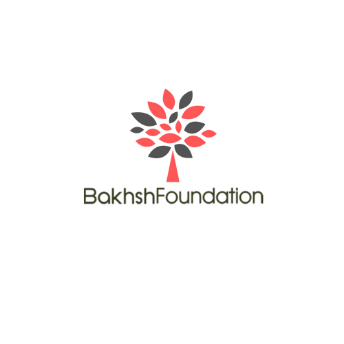 Business Development Manager Application FormPlease provide a description of your suitability for the role, including a summary of your skills and experience. It may also be beneficial to include how you met the requirements of the role.Personal Details	Title:Forename:Forename:Surname:Address:Address:Address:Address:Tel No (Mobile):Tel No (Mobile):Postcode:Postcode:E-mail Address:E-mail Address:E-mail Address:E-mail Address:Suitability For RoleReferencesReferee Job Title:Name:Organisation Name: Your Job Title:Address:Postcode:Address:Postcode:Tel No:Tel No:E-mail Address:E-mail Address: